	 В соответствии с Бюджетным кодексом Российской Федерации, Федеральным законом  от 06.10.2003 № 131 «Об общих принципах организации местного самоуправления в Российской Федерации», Законом Санкт-Петербурга от 23.09.2009 № 420-79 «Об организации местного самоуправления                       в Санкт-Петербурге», Уставом внутригородского Муниципального образования Санкт-Петербурга муниципальный округ Лиговка-Ямская, руководствуясь распоряжением местной Администрации Муниципального образования                        от 13.10.2015 № 165 «Об утверждении Порядков разработки, реализации, оценки эффективности муниципальных программ и ведомственных целевых программ  внутригородского Муниципального образования Санкт-Петербурга муниципальный округ Лиговка-Ямская» местная Администрация Муниципального образования Лиговка-ЯмскаяПОСТАНОВЛЯЕТ:Внести изменения в приложения № 2, 5, утвержденные пп.1.2,1.5, п. 1 постановления местной Администрации Муниципального образования Лиговка-Ямская от 03.10.2016 № 16 «Об утверждении ведомственных целевых программ и непрограммных направлений деятельности на 2017 год» и изложить в редакции согласно приложениям к настоящему постановлению.Внести изменения в приложения № 9, 10, утвержденные пп. 2.3.,2.4. п. 2 постановления местной Администрации Муниципального образования Лиговка-Ямская от 03.10.2016 № 16 «Об утверждении ведомственных целевых программ и непрограммных направлений деятельности на 2017 год» и изложить в редакции согласно приложениям к настоящему постановлению.Опубликовать настоящее постановление в официальном печатном издании Муниципального Совета Муниципального образования Лиговка-Ямская - газете «Лиговка-Ямская» и разместить в информационно - телекоммуникационной сети «Интернет» на официальном сайте  Муниципального образования                       Лиговка-Ямская (ligovka-yamskaya.ru /лиговка-ямская.рф).Настоящее постановление  вступает в силу на следующий день после дня  его официального опубликования (обнародования).Контроль за выполнением настоящего постановления оставляю за собой.Глава местной Администрации                                                      О.Ю. Буканова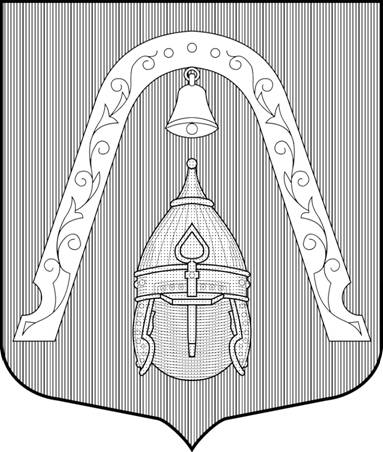 МЕСТНАЯ  АДМИНИСТРАЦИЯВНУТРИГОРОДСКОГО МУНИЦИПАЛЬНОГО  ОБРАЗОВАНИЯСАНКТ-ПЕТЕРБУРГА МУНИЦИПАЛЬНЫЙ ОКРУГ ЛИГОВКА-ЯМСКАЯПОСТАНОВЛЕНИЕМЕСТНАЯ  АДМИНИСТРАЦИЯВНУТРИГОРОДСКОГО МУНИЦИПАЛЬНОГО  ОБРАЗОВАНИЯСАНКТ-ПЕТЕРБУРГА МУНИЦИПАЛЬНЫЙ ОКРУГ ЛИГОВКА-ЯМСКАЯПОСТАНОВЛЕНИЕМЕСТНАЯ  АДМИНИСТРАЦИЯВНУТРИГОРОДСКОГО МУНИЦИПАЛЬНОГО  ОБРАЗОВАНИЯСАНКТ-ПЕТЕРБУРГА МУНИЦИПАЛЬНЫЙ ОКРУГ ЛИГОВКА-ЯМСКАЯПОСТАНОВЛЕНИЕМЕСТНАЯ  АДМИНИСТРАЦИЯВНУТРИГОРОДСКОГО МУНИЦИПАЛЬНОГО  ОБРАЗОВАНИЯСАНКТ-ПЕТЕРБУРГА МУНИЦИПАЛЬНЫЙ ОКРУГ ЛИГОВКА-ЯМСКАЯПОСТАНОВЛЕНИЕ06.02.2017 г.№№3«О внесении изменений в постановление местной Администрации Муниципального образования                     Санкт-Петербурга муниципальный округ Лиговка - Ямская от № 16 (в ред. от 23.12.2016 № 25) от 03.10.2016 «Об утверждении ведомственных целевых программ и непрограммных направлений деятельности на 2017 год»«О внесении изменений в постановление местной Администрации Муниципального образования                     Санкт-Петербурга муниципальный округ Лиговка - Ямская от № 16 (в ред. от 23.12.2016 № 25) от 03.10.2016 «Об утверждении ведомственных целевых программ и непрограммных направлений деятельности на 2017 год»